Государственное бюджетное общеобразовательное учреждение Самарской области основная общеобразовательная школа пос. Советское Иглайкино муниципального района Челно-Вершинский Самарской областиРабочая программаэлективного курса по  математике в 9 классе « Подготовка к ГВЭ по математике» (в рамках индивидуально-групповых занятий)Составитель: Тухватуллина Н.А.учитель  математикипервой квалификационной категории2018 - 2019 учебный годСОДЕРЖАНИЕ1. Пояснительная записка3. Задачи учебного курса4. Планируемые результаты 5. Содержание6.  Направления деятельности учителя7. Основные проверяемые требования к математической подготовке8.  Система контроля9.  Поурочное планирование10. Пробные задания ГВЭ7. Список литературы. Список сайтов.Пояснительная записка.       Задержка психического развития (ЗПР) – темповое отставание развития психических процессов и незрелость эмоционально-волевой сферы у детей, которые потенциально могут быть преодолены с помощью специально организованного обучения и воспитания. Задержка психического развития характеризуется недостаточным уровнем развития моторики, речи, внимания, памяти, мышления, регуляции и саморегуляции поведения, примитивностью и неустойчивостью эмоций, плохой успеваемостью в школе. Значительные потенциальные возможности, которыми обладают дети с задержкой психического развития, и временный характер их отставания в развитии создает благоприятные условия для коррекции недостатков. Поэтому при создании определенных условий учащиеся с задержкой психического развития овладевают программой основной школы и оказываются подготовленными к самостоятельной жизни и (в большинстве своем) к завершению полного общего среднего образования в школе общего назначения, к получению профессионального образования в ПУ, колледжах и даже ВУЗах.Рабочая программа  поддерживает изучение основного курса математики и способствует лучшему усвоению базового курса и успешного прохождения ГВЭ.Итоговый письменный экзамен по математике за курс 9 класса сдают все учащиеся, поэтому данная разноуровневая программа рассчитана на 34 часа занятий, которые проводятся с учащимися 9 класса, она дает широкие возможности повторения и обобщения курса алгебры и геометрии. По мере изучения курса учащиеся имеют возможность систематизировать знания, методы решения задач, формируются внутрипредметные и межпредметные связи.Основная цель курса: коррекция индивидуальных пробелов в знаниях и учебных умениях учащихсяЗадачи:повторить и закрепить знания, умения и навыки, полученные в 5-9 классах;развить способность самоконтроля: времени, поиска ошибок в планируемых проблемных заданиях;сформировать спокойное, уравновешенное отношение к экзамену;вести планомерную подготовку к экзамену;закрепить математические знания, которые пригодятся в обычной жизни и при продолжении образования.формировать навыки работы с дополнительной литературой, использования различных  интернет-ресурсов.Планируемые результатыУченик:научится: выполнять задания в формате обязательного государственного экзамена, осуществлять диагностику проблемных зон и коррекцию допущенных ошибок, повышать общематематическую компетентность сначала в классе, в группе, затем самостоятельно то естьполучит возможность:1) Модуль «Алгебра»- выполнять вычисления и преобразования,- выполнять преобразования алгебраических выражений,- решать уравнения, неравенства и их системы,- строить и читать графики функций, исследовать простейшие математические модели.2) Модуль «Геометрия»- выполнять действия с геометрическими фигурами, координатами и векторами,- проводить доказательные рассуждения при решении задач, оценивать логическую правильность рассуждений, распознавать ошибочные заключения,- описывать реальные ситуации на языке геометрии, исследовать построенные модели с использованием геометрических понятий и теорем, решать практические задачи, связанные с нахождением геометрических величин.3) Модуль «Реальная математика» -пользоваться основными единицами длины, массы, времени, скорости, площади, объема;- выражать более крупные единицы через более мелкие и наоборот,- описывать с помощью функций различные реальные зависимости между величинами;- интерпретировать графики реальных зависимостей,- пользоваться оценкой и прикидкой при практических расчетах;- интерпретировать результаты решения задач с учетом ограничений, связанных с реальными свойствами рассматриваемых объектов- анализировать реальные числовые данные, представленные в таблицах, на диаграммах, графиках- решать практические задачи, требующие систематического перебора вариантов; сравнивать шансы наступления случайных событий,- оценивать вероятности случайного события.Успешно подготовиться к экзамену, самостоятельно выстраивать тактику подготовки к экзаменам с использованием материалов разных ресурсов.Содержание 1.Натуральные числа. Дроби. Основное свойство дроби, действия с дробями. Рациональные числа. Законы арифметических действий. Степень с целым показателем. Использование скобок. Выражения с переменными. 2. Многочлены. Алгебраическая дробь. Уравнение с дробями. Применение свойств  квадратных корней. Сокращение дробей. Линейные и квадратные уравнения Способы решения уравнений. 3. Неравенства. Числовые неравенства, их свойства. Решение неравенств. 4. Арифметическая и геометрическая прогрессии. Числовые функции. Элементарные функции школьного курса, их свойства и графики. 5. Геометрические фигуры, их свойства. Треугольник: виды, свойства, формулы. Опорные таблицы. Многоугольники. Свойства многоугольников. Вычисление площадей многоугольников.  Окружность и круг. 6. Теория вероятностей и комбинаторика. Решение задач по теории вероятности.Как многие преподаватели я тоже,  для подготовки учащихся с ОВЗ выделяю следующие направления деятельности:1.Ознакомление с нормативными документами ГВЭ для категории детей с ОВЗ. 2.Ознакомление обучающихся со структурой, содержанием и оцениванием   экзаменационных работ. Открытый банк заданий.3. Беседа с родителями (ознакомление родителей со структурой, содержанием и оцениванием экзаменационных работ. Открытый банк заданий)4. Организация индивидуальной  внеурочной работы с обучающимися, устранение пробелов в знаниях, начиная с 5-го  по 9-ый класс.5. Промежуточный контроль с анализом и корректировкой плана работы.6. Систематическая  работа с родителями учащихся.Основные проверяемые требования к математической подготовкеУметь выполнять вычисления и преобразованияУметь решать уравнения, неравенства и их системыУметь выполнять преобразования алгебраических выраженийУметь строить и читать графики функцийУметь решать уравнения, неравенства и их системыУметь выполнять действия с геометрическими фигурами, коорди натами и векторамиУметь проводить доказательные рассуждения при решении задач, оценивать логическую правильность рассуждений, распознавать ошибочные заключения Уметь решать несложные практические расчётные задачи; решать задачи, связанные с отношением, пропорциональностью величин, дробями, процентами; пользоваться оценкой и прикидкой при практических расчётах; интерпретировать результаты решения задач с учётом ограничений, связанных с реальными свойствами рассматриваемых объектовУметь решать практические задачи, требующие систематического перебора вариантов; сравнивать шансы наступления случайных событий, оценивать вероятности случайного события, сопоставлять и исследовать модели реальной ситуацией с использованием аппарата вероятности и статистики. Каждое занятие нужно не только решать задания на устранение пробелов в знаниях, но и задания с открытого банка ФИПИ. Раз в месяц все тренировочные задания проводить с ограничением времени, чтобы учащиеся могли контролировать себя по времени.Ввести систему контроля, которая:

во-первых, позволит учителю иметь постоянную информацию об уровне  овладения учебным материалом по каждой теме, своевременно принимать меры по коррекции пробелов, 
во-вторых, повысит мотивацию учащихся к учению, 
в-третьих, поможет привлечь родителей непосредственно к учебному процессу, повысить их ответственность за обучение  детей.

В систему контроля уровня ЗУН предлагается включить зачётный лист ученика. Зачётный лист составляется по каждой теме. Перечисляются все проверочные работы, которые планирует провести учитель, и которые определяют уровень овладения учащимися базовыми знаниями по данной теме. После проведения проверочной работы в зачётный лист выставляется отметка. Если ученик получил неудовлетворительную отметку, ему предоставляется возможность отработать свои ошибки, и затем обязательно пересдать проверочную работу.
Проверочные работы учитель составляет в соответствии с обязательными требованиями к уровню знаний по данной теме.
Таким образом, ученики к контрольной работе подходят как минимум на базовом уровне. После каждой работы зачётный лист даётся на подпись родителям, в котором указывается дата дополнительных занятий. Перед контрольной работой родителям сообщается готов ли их ребёнок к контрольной работе. По зачетному листу родители получают возможность следить за подготовкой к контрольной работе, своевременно принимать меры по коррекции знаний ребёнка.  Например:

Зачётный лист № 1
ученика  9 класса  _________________________ по теме: «Обыкновенная дробь»

Итог работы по теме: «Обыкновенная дробь»
_______________________________________________________


Дата ____________________ Подпись учителя_________________
                   Дата ________________    Подпись        родителей_________________

Важно, чтобы все ученики сдали обязательную часть зачетной работы. В зачётную работу можно (нужно) включать не только обязательные задания, но и более сложные (для подготовленных учеников).

Информация о выполнении зачётных работ в обязательном порядке доводится до сведения родителей.
Диагностическая карта

ученика 9 класса  ________________________

1 часть
Поурочное планированиеДля успешного осуществления внеурочной деятельности, нужно использовать ещё Интернет, учащиеся осуществляют поиск необходимой информации в сети Интернет, работают с электронными учебниками и приложениями к ним. Например учащиеся с удовольствием занимаются на сайте ЯКласс Использование средств ИКТ при обучении математике способствует: • повышению интереса к предмету, мотивации обучения, познавательного интереса; • расширению возможностей использования источников информации; • созданию возможностей для дифференцированного, индивидуального и личностно-ориентированного обучения; • повышению эффективности анализа результатов обучения. Цель учителя состоит в том, чтобы помочь каждому школьнику научиться быстро решать задачи, оформлять их чётко и компактно, развивать способность мыслить свободно, без страха, творчески, стараться давать возможность каждому школьнику расти настолько, насколько он способен. ГВЭ-9(с маркировкой буквой «К»)Вариант 1. Ответом к заданиям 1-10 является целое число или конечная десятичная дробь. Запишите ответ в поле ответа в тексте работы.1. Найдите значение выражения       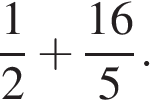 Ответ:__________________2. Решите уравнение   − 2x − 7 =  − 4x.Ответ:__________________3.  Найдите значение выражения    при  . 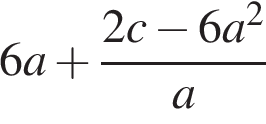 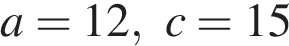 Ответ:__________________4. Установите соответствие между графиками функций и формулами, которые их задают.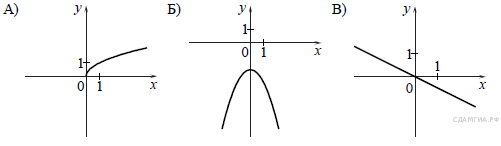  1)            2)        3)       4) 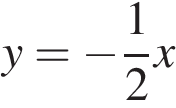 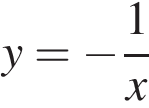 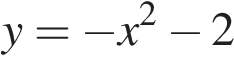 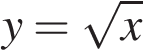  В таблице под каждой буквой, соответствующей графику, впишите номер формулы, которая её задаёт.Ответ:5. Решите неравенство    и определите, на каком рисунке изображено множество его решений.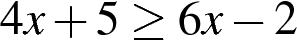 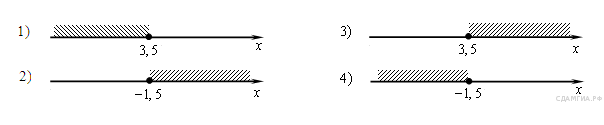 Ответ:__________________6. Диагональ  AC  параллелограмма  ABCD  образует с его сторонами углы, равные 30° и 45°. Найдите больший угол параллелограмма.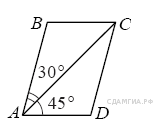 Ответ:__________________7. Центральный угол AOB опирается на хорду AB длиной 6. При этом угол OAB равен 60°. Найдите радиус окружности.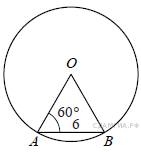 Ответ:__________________8.   Какое из следующих утверждений верно? Ответ:__________________9. Кофейник, который стоил 900 рублей, продаётся с 10-процентной скидкой. При покупке этого кофейника покупатель отдал кассиру 1000 рублей. Сколько рублей сдачи он должен получить?Ответ:__________________10. На экзамене 50 билетов, Сеня не выучил 5 из них. Найдите вероятность того, что ему попадётся выученный билет.Ответ:__________________ГВЭ-9(с маркировкой буквой «К»)Вариант 2. Ответом к заданиям 1-10 является целое число или конечная десятичная дробь. Запишите ответ в поле ответа в тексте работы.1. Найдите значение выражения       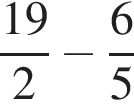 Ответ:__________________2. Решите уравнение   − 8x−3=− 6x.Ответ:__________________3.  Найдите значение выражения    при  ; .. 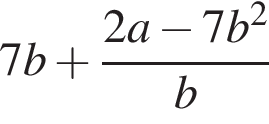 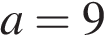 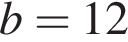 Ответ:__________________4. Установите соответствие между графиками функций и формулами, которые их задают.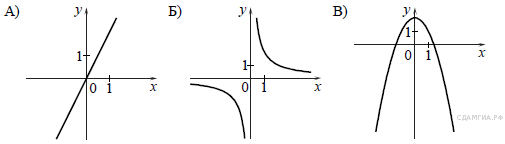 1)             2)        3)        4) 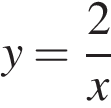 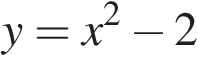 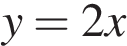 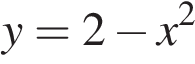  В таблице под каждой буквой, соответствующей графику, впишите номер формулы, которая её задаёт.Ответ:5. Решите неравенство    и определите, на каком рисунке изображено множество его решений.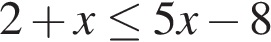 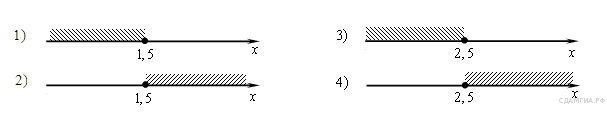 Ответ:__________________6.  Диагональ  BD  параллелограмма  ABCD  образует с его сторонами углы, равные 50° и 85°. Найдите меньший угол параллелограмма. 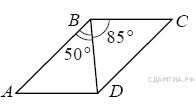 Ответ:__________________7.  Центральный угол AOB, равный 60°, опирается на хорду АВ длиной 3. Найдите радиус окружности. 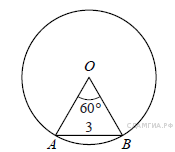 Ответ:__________________8.   Какое из следующих утверждений верно? Ответ:__________________9. Чайник, который стоил 800 рублей, продаётся с 5-процентной скидкой. При покупке этого чайника покупатель отдал кассиру 1000 рублей. Сколько рублей сдачи он должен получить?Ответ:__________________10. На экзамене 50 билетов, Яша не выучил 3 из них. Найдите вероятность того, что ему попадётся выученный билет.Ответ:__________________ГВЭ-9(с маркировкой буквой «К»)Вариант 3. Ответом к заданиям 1-10 является целое число или кончная десятичная дробь. Запишите ответ в поле ответа в тексте работы.1. Найдите значение выражения       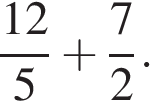 Ответ:__________________2. Решите уравнение  3x+3=5x .Ответ:__________________3.  Найдите значение выражения    при    и  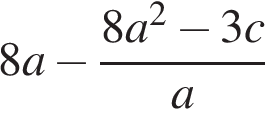 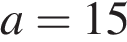 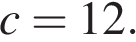 . Ответ:__________________4. Установите соответствие между графиками функций и формулами, которые их задают.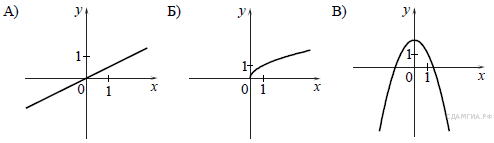 1)               2)            3)       4) 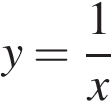 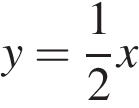  В таблице под каждой буквой, соответствующей графику, впишите номер формулы, которая её задаёт.Ответ:5. Решите неравенство    и определите, на каком рисунке изображено множество его решений.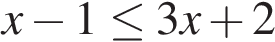 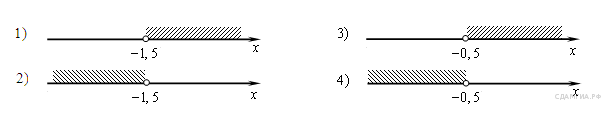 Ответ:__________________6 . Диагональ  AC  параллелограмма  ABCD  образует с его сторонами углы, равные 45° и 25°. Найдите больший угол параллелограмма.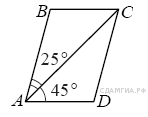 Ответ:__________________7.  Центральный угол AOB равен 60°. Найдите длину хорды AB, на которую он опирается, если радиус окружности равен 5. 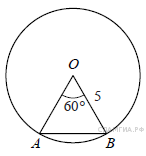 Ответ:__________________8.   Какое из следующих утверждений верно? Ответ:__________________9. Пылесос, который стоил 3500 рублей, продаётся с 10%-й скидкой. При покупке этого пылесоса покупатель отдал кассиру 5000 рублей. Сколько рублей сдачи он должен получить?Ответ:__________________10. На экзамене 40 билетов, Сеня не выучил 8 из них. Найдите вероятность того, что ему попадётся выученный билет.Ответ:__________________Литература1. "ОГЭ 2018. Математика.Типовые тестовые задания. 30 вар. заданий. 3 модуля". Ященко И. В.2. "Математика. 9 класс. ГИА-2018. Тренажер по новому плану экзамена. Алгебра, геометрия, математика" . Лысенко Ф.Ф.3.Математика. Государственный выпускной экзамен (ГВЭ) в 9 и 11 классах. Задания, решения и рекомендации. Под ред. Лысенко Ф.Ф., Кулабухова С.Ю.  Использование интернет материалов других учителей, интернет статьи про ЗПР.ЯКлассhttps://oge.sdamgia.ru/ http://gia-online.ru/tests/ https://neznaika.pro/oge/math_oge/http://www.center.fio.ru/som - методические рекомендации учителю-предметнику (представлены все школьные предметы). Материалы для самостоятельной разработки профильных проб и активизации процесса обучения в старшей школе.http://www.intellectcentre.ru – сайт издательства «Интеллект-Центр», где можно найти учебно-тренировочные материалы, демонстрационные версии, банк  тренировочных заданий с ответами, методические рекомендации и образцы решенийhttp://www.fipi.ru  - портал информационной поддержки мониторинга качества образования, здесь можно найти Федеральный банк тестовых заданийhttp://www.mathgia.ru/ - открытый банк заданий по математикеРАССМОТРЕНОметодическим объединением учителей предметниковПротокол № __ от ______________2018г.              УТВЕРЖДАЮ              Директор школы                          М.Ф. Мавлютов«___»_______________2018г.
№
работыСодержание учебного материала
Тема самостоятельной работы
дата
выполнение
дата
коррекция
1Обыкновенная дробь2Основное свойство дроби3Сложение дробей с одинаковыми знаменателями4
Сравнение дробей с одинаковыми знаменателями 4Сложение дробей с разными знаменателями5Сравнение дробей с разными знаменателями6
Сравнение дробей с одинаковыми числителями7Тест на тему:  «Обыкновенная дробь»8Контрольная работа по тете «Обыкновенная дробь»
№ 
Зачётная работа
дата
Уровень усвоения
Подпись учителя
Подпись родителей1Обыкновенные дроби. Действия с обыкновенными дробями2Решение упражнений на тему «Все действия с обыкновенными дробями»3Нахождение части от целого и целого по его части4Десятичные дроби. Все действия с десятичными дробями5Решение упражнений на тему «Все действия с десятичными дробями»6Отношения и пропорции7Решение пропорций8Одночлены. Степень с натуральным показателем
9Многочлены. Приведение подобных слагаемых
10Сложение и вычитание многочленов11Разложение многочленов на множители12Разложение многочлена на множители с помощью формул сокращенного умножения13Алгебраические дроби14Приведение алгебраических дробей к общему знаменателю15Сложение и вычитание алгебраических дробей16Умножение алгебраических дробей14Деление алгебраических дробей18Решение упражнений на тему «Все действия с алгебраическими дробями»19Линейные уравнения20Квадратные уравнения22Решение упражнений на тему «Уравнения»23Линейные неравенства24Квадратные неравенства25Линейная функция. Построение графика линейной функции26Квадратичная функция. Построение графика квадратичной функции27Арифметическая прогрессия28Геометрическая прогрессия29Вероятности случайного события30Геометрические фигуры, их свойства. Треугольник: виды, свойства, формулы. Опорные таблицы. Многоугольники. Свойства многоугольников. 31Вычисление площадей многоугольников.  Окружность и круг. 32Решение пробного варианта экзаменационной работы33Решение пробного варианта экзаменационной работы34Анализ ошибок пробного варианта экзаменационной работы№ТемаОбыкновенные дроби. Действия с обыкновенными дробямиРешение упражнений на тему «Все действия с обыкновенными дробями»Нахождение части от целого и целого по его частиДесятичные дроби. Все действия с десятичными дробямиРешение упражнений на тему «Все действия с десятичными дробями»Отношения и пропорцииРешение пропорцийОдночлены. Степень с натуральным показателемМногочлены. Приведение подобных слагаемыхСложение и вычитание многочленовРазложение многочленов на множителиФормулы сокращенного умноженияРазложение многочлена на множители с помощью формул сокращенного умноженияПриведение алгебраических дробей к общему знаменателюСложение и вычитание алгебраических дробейУмножение алгебраических дробейДеление алгебраических дробейРешение упражнений на тему «Все действия с алгебраическими дробями»Линейные уравненияКвадратные уравненияРешение упражнений на тему «Уравнения»Линейные неравенстваКвадратные неравенстваЛинейная функция. Построение графика линейной функцииКвадратичная функция. Построение графика квадратичной функцииАрифметическая прогрессияГеометрическая прогрессияВероятности случайного событияГеометрические фигуры, их свойства. Треугольник: виды, свойства, формулы. Опорные таблицы. Многоугольники. Свойства многоугольников. Вычисление площадей многоугольников.  Окружность и круг. Решение пробного варианта экзаменационной работыРешение пробного варианта экзаменационной работыАнализ ошибок пробного варианта экзаменационной работыИтоговое занятиеАБВВ ответе запишите номер выбранного утверждения.АБВВ ответе запишите номер выбранного утверждения.АБВВ ответе запишите номер выбранного утверждения.